Цены на МРТ в СПбКонсультации специалистов 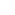 Неврология Цены лечение боли в СПбМРТ головыЦена днем, руб.Цена до 
31 июля, руб.МРТ головного мозга 4 0003 200МРТ гипофиза4 0003 200МРТ головного мозга и гипофиза7 5006 750МРТ орбит3 0002 400МРТ головного мозга и орбит6 5005 850МРТ околоносовых пазух4 0003 200МРТ головного мозга и околоносовых пазух 7 5006 750Специализированные МРТ головного мозгаСпециализированные МРТ головного мозгаСпециализированные МРТ головного мозгаМРТ головного мозга и черепно-мозговых нервов (в т.ч. при вазоневральном конфликте)7 0006 300Контрольное исследование для пациентов после лечения на установке Гамма нож (без стоимости контраста)4 0003 600АнгиографияЦена днем, руб.Цена до 
31 июля, руб.Ангиография головного мозга4 0003 200МРТ головного мозга с ангиографией7 5006 750Венография головного мозга4 0003 200МРТ головного мозга с венографией7 5006 750МРТ головного мозга с ангиографией и венографией9 5008 550Ангиография шеи4 0003 200Ангиография артерии шеи и МРТ шейного отдела позвоночника7 5006 750Ангиография аортыАнгиография аортыАнгиография аортыАнгиография грудного отдела аорты без стоимости контраста6 7005 360Ангиография брюшного отдела аорты с отходящими артериями (чревный ствол, почечные артерии) без стоимости контраста6 7005 360МРТ позвоночникаЦена днем, руб.Цена до 
31 июля, руб.МРТ краниовертебрального перехода4 0003 200МРТ шейного отдела позвоночника4 0003 200МРТ шейного отдела позвоночника  с миелографией8 0007 200МРТ шейного отдела позвоночника и краниовертебрального перехода6 5005 850МРТ грудного отдела позвоночника4 0003 200МРТ грудного отдела позвоночника  с миелографией8 0007 200МРТ пояснично-крестцового отдела позвоночника4 0003 200МРТ пояснично-крестцового отдела позвоночника  с миелографией8 0007 200МРТ пояснично-крестцового отдела позвоночника и копчика6 0005 400МРТ копчика4 0003 200МРТ пояснично-крестцового отдела позвоночника и скрининг крестцово-подвздошных сочленений6 5005 850МРТ крестцово-подвздошных сочленений4 0003 200МРТ двух отделов позвоночника7 5006 750МРТ трех отделов позвоночника10 0009 000МРТ трех отделов позвоночника и копчика12 00010 800МРТ суставовЦена днем, руб.Цена до 
31 июля, руб.МРТ височно-нижнечелюстных суставов7 0005 600МРТ плечевого сустава5 0004 000МРТ локтевого сустава5 0004 000МРТ тазобедренных суставов5 0004 000МРТ коленного сустава4 5003 600МРТ голеностопного сустава5 0004 000МРТ лучезапястного сустава (с расширением на всю кисть при необходимости)5 0004 000МРТ обеих кистей6 0005 400МРТ стопы6 0004 800МРТ молочной железыЦена днем, руб.Цена до 
31 июля, руб.МРТ молочных желез (для оценки состояния импланта)6 5005 850МРТ молочной железы без стоимости контраста6 5005 850МРТ молочных желез с динамическим контрастированием (без учета стоимости контраста)7 0006 300МРТ органов брюшной полости и забрюшинного пространстваЦена днем, руб.Цена до 
31 июля, руб.МРТ органов брюшной полости и забрюшинного пространства8 0007 200МРТ органов брюшной полости и забрюшинного пространства с отсроченным контрастированием без стоимости контраста8 5007 650МРТ органов брюшной полости, забрюшинного пространства и МР-холангиография8 5007 650МР-Холангиография6 5005 850МРТ органов брюшной полости, забрюшинного пространства и МР-урография8 5007 650МРТ органов брюшной полости, забрюшинного пространства, МР-холангио- и -урография9 0008 100МРТ печени и МР-холангиография с гепатоспецифическим контрастированием (функциональная МР-холангиография + контрастный препарат Примовист)17 00015 300МРТ органов малого таза и наружных половых органовЦена днем, руб.Цена до 
31 июля, руб.МРТ органов малого таза7 0006 300МРТ простаты (эндоректальное исследование)**7 5006 750МРТ мошонки6 0005 400МРТ мягких тканейЦена днем, руб.Цена до 
31 июля, руб.МРТ мягких тканей шеи6 5005 850МРТ мягких тканей конечности одной области6 5005 850МРТ мягких тканей ягодичной области6 5005 850Дополнительные услугиЦена днем, руб.Цена до 
31 июля, руб.Дополнительное применение контрастного вещества (10 мл)2 000Запись результатов исследования на пленку300Запись результатов исследования на флеш-карту650Запись результатов исследования на пленку (2-я и последующие пленки)250Дубликат пленки/диска с исследованием500Консультация врача-рентгенолога850Стоимость контрастного усиленияЦена днем, руб.Цена до 
31 июля, руб.Для одной области (кроме молочных желез) вес пациента до 60 кг, при исследовании молочных желез вес пациента до 50 кг — 10 мл контрастного препарата2 900Для одной области (кроме молочных желез) вес пациента 60-80 кг, при исследовании молочных желез вес пациента 51-75 кг — 15 мл контрастного препарата3 500Для одной области (кроме молочных желез) вес пациента более 80 кг, при исследовании молочных желез вес пациента более 76 кг — 20 мл контрастного препарата4 700Комплексные исследованияЦена днем, руб.Цена до 
31 июля, руб.МРТ головного мозга + МРТ шейного отдела позвоночника7 0006 300МРТ головного мозга с ангиографией + МРТ шейного отдела позвоночника10 0009 000МРТ головного мозга с ангиографией + Ангиография артерии шеи и МРТ шейного отдела позвоночника12 60011 340МРТ шейного отдела позвоночника + МРТ плечевого сустава8 0007 200Ангиография артерии шеи и МРТ шейного отдела позвоночника + МРТ грудного отдела позвоночника10 0009 000Ангиография артерии шеи и МРТ шейного отдела позвоночника + МРТ грудного отдела позвоночника + МРТ пояснично-крестцового отдела позвоночника13 50012 150МРТ пояснично-крестцового отдела позвоночника + МРТ тазобедренных суставов8 5007 650МРТ пояснично-крестцового отдела позвоночника + МРТ коленного сустава8 5007 650МРТ головного мозга с ангиографией + МРТ гипофиза9 0008 100Скрининг ЦНС (МРТ головного мозга с ангиографией + Ангиография артерии шеи + МРТ шейного, грудного и пояснично-крестцового отделов позвоночника)18 00016 200МРТ всего тела (скрининг)12 00010 800Наименование услугиЦена, руб.ТерапияТерапияТерапияТерапияКонсультация врача Общей практики первичная2 000Консультация врача Общей практики повторная1 500Консультация врача Общей практики первичная (ведущий специалист)2 500Консультация врача Общей практики повторная (ведущий специалист)2 000Консультация врача-специалиста перед выдачей медицинских справок, вакцинацией, выполнением курса лечения, назначенного специалистами сторонних организаций.400НейрохирургияНейрохирургияНейрохирургияНейрохирургияКонсультация врача нейрохирурга (к.м.н.) первичная2 000Консультация врача нейрохирурга (к.м.н.) повторная1 500ЭндокринологияЭндокринологияЭндокринологияЭндокринологияКонсультация врача эндокринолога первичная2 000Консультация врача эндокринолога повторная1 500НеврологияНеврологияНеврологияНеврологияКонсультация врача невролога первичная (к.м.н., высшая кат.)2 000Консультация  врача-невролога повторная (к.м.н., высш.кат.)1 500Консультация врача невролога  (к.м.н., высшая кат.)после МРТ1 500Консультация врача невролога первичная1 500Консультация врача-невролога повторная1 000Консультация врача невролога после МРТ1 000Консультация врача невролога до МРТ0Консультация врача невролога  дополнительная500Курация0Травматология и ортопедияТравматология и ортопедияТравматология и ортопедияТравматология и ортопедияКонсультация врача травматолога-ортопеда первичная (д.м.н.,к.м.н.)2 000Консультация  врача травматолога-ортопеда (д.м.н.,к.м.н.) повторная1 500Консультация  врача травматолога-ортопеда (д.м.н.,к.м.н.) после МРТ1 500Консультация врача травматолога – ортопеда первичная1 500Консультация врача травматолога-ортопеда повторная1 000Консультация врача травматолога-ортопеда после МРТ1 000Консультация врача травматолога-ортопеда до МРТ0Курация врача травматолога-ортопеда0Контрольный визит врача травматолога - ортопеда0ГинекологияГинекологияГинекологияГинекологияКонсультация врача-гинеколога первичная1 500Консультация врача-гинеколога повторная1 000Консультация врача гинеколога-эндокринолога первичная2 000Консультация врача гинеколога по вопросам невынашивания беременности2 400Консультация врача гинеколога семейной пары по вопросам бесплодного брака2 700Консультация врача гинеколога по плану лечения1 500Консультация врача гинеколога -репродуктолога2 500Консультация врача акушера -гинеколога в период беременности первичный2 000Консультация врача акушера -гинеколога в период беременности повторный1 300УрологияУрологияУрологияУрологияКонсультация врача-уролога +УЗИ первичная2 000Консультация врача-уролога повторная1 500Сосудистая хирургия - флебологияСосудистая хирургия - флебологияСосудистая хирургия - флебологияСосудистая хирургия - флебологияКонсультация врача флеболога + УЗИ вен нижних конечностей первичная2 000Консультация врача флеболога повторная1 500ОториноларингологияОториноларингологияОториноларингологияОториноларингологияКонсультация врача отоларинголога первичная2 000Консультация врача отоларинголога повторная1 500Консультация врача отоларинголога (д.м.н.; к.м.н.) первичная2 500Консультация врача отоларинголога (д.м.н.; к.м.н.) повторная2 000РеабилитацияРеабилитацияРеабилитацияРеабилитацияКонсультация врача рефлексотерапевта первичная1 500Консультация врача ЛФК и спортивной медицины1 500Консультация врача мануального терапевта1 500Консультация врача-физиотерапевта1 500Хирургия/онкологияХирургия/онкологияХирургия/онкологияХирургия/онкологияКонсультация врача хирурга-онколога (к.м.н.) первичная2 000Консультация врача хирурга-онколога (к.м.н.) повторная1 500ДерматологияДерматологияДерматологияДерматологияКонсультация врача дерматолога высшая категория, к.м.н. первичная3 000Консультайия врача дерматолога высшей категории,к.м.н. повторная2 000Консультация врача дерматолога первичная1 700Консультация врача дерматолога повторная1 000Осмотр врача дерматолога высшей ктегории,к.м.н.500Наименование услугиЦена, руб.Консультация врача невролога (д.м.н.высшая категория) первичная3 000Консультация врача невролога 
(д.м.н. высшая категория) повторная3 000Консультация врача невролога первичная 2 000Консультация  врача-невролога повторная1 500Консультация врача невролога/альголога 2 900Консультация врача невролога  дополнительная500Ортопедическая коррекция шейного отдела с помощью воротника Шанца750Ортопедическая коррекция пояснично-крестцового отдела с помощью корсета2 300Введение препарата БОТОКС3 500Ботулинотерапия  препарат БОТОКС от 1 до 100 ед. За 1 единицу310Ботулинотерапия препарат БОТОКС от 100 до 250 ед. За 1 единицу250Ботулинотерапия препарат Ксеомин 1 ед. до 100 ед.220Ботулинотерапия препарат Ксеомин 1 ед. от 100 ед.200Курация0Контрольный визит0Наименвание услугиЦена, руб.Цена, руб.
Гальперина М.Я.Цена, руб.
Гальперина М.Я.Цена, руб.
Гальперина М.Я.Цена, руб.
Гальперина М.Я.Консультация врача анестезиолога2 00010 00010 00010 00010 000Консультация врача анестезиолога повторная1 5005000500050005000Блокада проводниковая Затылочного нерва7 00010 00010 00010 00010 000Блокада проводниковая Межреберного нерва10 00015 00015 00015 00015 000Блокада проводниковая Тройничного нерва10 00015 00015 00015 00015 000Блокада симпатических центров Звездного узла15 00020 00020 00020 00020 000Блокада симпатических центров Поясничного сплетения20 00030 00030 00030 00030 000Блокада симпатических центров Солнечного сплетения30 00040 00040 00040 00040 000Блокада фасеточных суставов Крестцово-подвздошного сустава15 00020 00020 00020 00020 000Блокада фасеточных суставов Поясничного отдела20 00036 00036 00036 00036 000Блокада крестцово-подвздошных суставов15 00020 00020 00020 00020 000Блокада фасеточных суставов Шейного отдела15 00020 00020 00020 00020 000Ваго-симпатическая лечебно-медикаментозная блокада при смешанных рефлекторных синдромах: плечо-кисть, плечо-рука (трункусно-ганглионарная)10 00015 00015 00015 00015 000Внутримышечная блокада Hamstring muscle8 00015 00015 00015 00015 000Внутримышечная блокада Грудного отдела позвоночника8 00012 00012 00012 00012 000Внутримышечная блокада Грушевидной мышцы10 00018 00018 00018 00018 000Внутримышечная блокада Околосуставной сумки большого вертела бедра.8 00014 00014 00014 00014 000Внутримышечная блокада Поясничного отдела позвоночника8 00012 00012 00012 00012 000Внутримышечная блокада Пяточной шпоры6 00010 00010 00010 00010 000Внутримышечная блокада Шейного отдела позвоночника8 00012 00012 00012 00012 000Внутрисуставная блокада Коленного сустава5 00015 00015 00015 00015 000Внутрисуставаная блокада Межфалангового сустава3 0008 0008 0008 0008 000Внутрисуставная блокада Плечевого сустава5 00015 00015 00015 00015 000Внутрисуставная блокада Тазобедренного сустава5 00015 00015 00015 00015 000Внутрисуставаное введение искусственного любриканта: Коленного сустава, препарат Супартз,производство Япония18 00024 00024 00024 00024 000Эпидуральная блокада грудного отдела позвоночника19 00028 00028 00028 00028 000Эпидуральная блокада поясничного отдела позвоночника15 00025 00025 00025 00025 000Эпидуральная блокада шейного отдела позвоночника20 00030 00030 00030 00030 000Блокада ротаторов плеча при импиджмент синдроме8 000Блокада трансфораминальная15 00030 00030 00030 00030 000Блокада крестцово-подвздошного сочленения и внутримышечная блокада околосуставной сумки большого вертела бедра20 00030 00030 00030 00030 000Радиочастотная абляция фасеточных суставов поясничного отдела 72 00072 00072 00072 00072 000Радиочастотная абляция затылочного нерва в шейном отделе35 00035 00035 00035 00035 000Радиочастотная абляция затылочного нерва периферическая25 00025 00025 00025 00025 000Радиочастотная абляция поясничного сплетения40 00040 00040 00040 00040 000Радиочастотная абляция тройничного нерва30 00030 00030 00030 00030 000Радиочастотная абляция межреберного нерва30 00030 00030 00030 00030 000Радиочастотная абляция фасеточных суставов шейного отдела 35 00035 00035 00035 00035 000Радиочастотная денервация фасеточного сустава (первый сустав)26 000Радиочастотная денервация фасеточного сустава (каждый последующий сустав после манипуляции на первом)16 500Радиочастотная денервация крестцово-подвздошного сустава68 000Радиочастотная денервация коленного сустава42 000Импульсная монополярная радиочастотная ризотомия - 1корешок30 000Импульсная монополярная радиочастотная ризотомия - (каждый последующий после манипуляции на первом)18 000Блокада триггерной точки (первая инъекция)2 000Блокада триггерной точки (каждая последующая инъекция после проведения первой, до десяти инъекций)1 000Блокада триггерной точки (каждая последующая инъекция после проведения десяти инъекций)900Блокада триггерных точек при мигрени5 000Блокада фасеточных суставов 1 (один) уровень6 500Блокада мышцы с использованием нейростимулятора (первая инъекция)5 800Блокада мышцы с использованием нейростимулятора (каждая последующая инъекция после проведения первой)3 500Блокада мышцы с использованием нейростимулятора и УЗИ-навигацией (первая инъекция)6 200Блокада мышцы с использованием нейростимулятора и УЗИ-навигацией (каждая последующая инъекция после проведения первой)3 500Паравертебральная блокада на грудном уровне под узи-навигацией (первая инъекция4 500Паравертебральная блокада на грудном уровне под узи-навигацией (каждая последующая инъекция после проведения первой, до пяти инъекций)2 500Паравертебральная блокада на грудном уровне под узи-навигацией (каждая последующая инъекция после проведения пяти инъекций)1 800Паравертебральная блокада на шейном уровне под узи-навигацией (первая инъекция)5 000Паравертебральная блокада на шейном уровне под узи-навигацией (каждая последующая инъекция после проведения первой, до трех инъекций)2 900Паравертебральная блокада на шейном уровне под узи-навигацией (каждая последующая инъекция после проведения трех инъекций)2 500Паравертебральная блокада на поясничном уровне под УЗИ-навигацией (первая инъекция)4 500Паравертебральная блокада на поясничном уровне под УЗИ-навигацией (каждая последующая инъекция после проведения первой, до пяти инъекций)2 500Блокада периферического нерва с использованием нейростимулятора и УЗИ-навигацией (первая инъекция)7 500Блокада периферического нерва с использованием нейростимулятора и УЗИ-навигацией (каждая последующая инъекция после проведения первой)4 300Продленная блокада периферического нерва с использованием нейростимулятора и УЗИ-навигацией без стоимости помпы7 800Продленная блокада периферического нерва с использованием нейростимулятора и УЗИ-навигацией с учетом стоимости помп12 000Блокады мелких суставов под рентген-навигацией (первая инъекция)4 500Блокады мелких суставов под рентген-навигацией (каждая последующая инъекция после проведения первой, до пяти инъекций)2 500Блокады мелких суставов под рентген-навигацией (каждая последующая инъекция после проведения пяти инъекций)1 800Блокады мелких суставов под УЗИ-навигацией (первая инъекция)5 000Блокады мелких суставов под УЗИ-навигацией (каждая последующая инъекция после проведения первой, до пяти инъекций)2 500Блокады мелких суставов под УЗИ-навигацией (каждая последующая инъекция после проведения пяти инъекций)1 800Блокада локтевого сустава4 500Блокада большого вертела5 000Эпидуральная трансламинарная блокада под рентген-навигацией10 000Трансфораминальная селективная блокада (первая инъекция)6 500Трансфораминальная селективная блокада (каждая последующая инъекция после проведения первой)3 500Наименование услугиНаименование услугиНаименование услугиЦена, руб.Цена, руб.Цена, руб.Консультация врача травматолога-ортопеда первичная (д.м.н.,к.м.н.)Консультация врача травматолога-ортопеда первичная (д.м.н.,к.м.н.)Консультация врача травматолога-ортопеда первичная (д.м.н.,к.м.н.)2 0002 0002 000Консультация  врача травматолога-ортопеда (д.м.н.,к.м.н.) повторнаяКонсультация  врача травматолога-ортопеда (д.м.н.,к.м.н.) повторнаяКонсультация  врача травматолога-ортопеда (д.м.н.,к.м.н.) повторная1 5001 5001 500Консультация врача травматолога-ортопеда первичнаяКонсультация врача травматолога-ортопеда первичнаяКонсультация врача травматолога-ортопеда первичная1 5001 5001 500Консультация врача травматолога-ортопеда повторнаяКонсультация врача травматолога-ортопеда повторнаяКонсультация врача травматолога-ортопеда повторная1 0001 0001 000Консультация врача травматолога-ортопеда дополнительнаяКонсультация врача травматолога-ортопеда дополнительнаяКонсультация врача травматолога-ортопеда дополнительная500500500Пункция сустава лечебно-диагностическаяПункция сустава лечебно-диагностическаяПункция сустава лечебно-диагностическая1 9001 9001 900Блокада лечебная внутрисуставная (анестетики , ГКС)Блокада лечебная внутрисуставная (анестетики , ГКС)Блокада лечебная внутрисуставная (анестетики , ГКС)2 7002 7002 700Введение обогащенной тромбоцитами плазмы (внутрикожное, подкожное, паравертебральное, параартикулярное), 1 зонаВведение обогащенной тромбоцитами плазмы (внутрикожное, подкожное, паравертебральное, параартикулярное), 1 зонаВведение обогащенной тромбоцитами плазмы (внутрикожное, подкожное, паравертебральное, параартикулярное), 1 зона3 7503 7503 750Введение обогащенной тромбоцитами плазмы (внутрисуставное), 1 суставВведение обогащенной тромбоцитами плазмы (внутрисуставное), 1 суставВведение обогащенной тромбоцитами плазмы (внутрисуставное), 1 сустав4 1004 1004 100Коррекция осанки при помощи медицинской системы ФормТотиксКоррекция осанки при помощи медицинской системы ФормТотиксКоррекция осанки при помощи медицинской системы ФормТотикс5 2505 2505 250Параартикулярное введение лекарственных препаратов (HELL)Параартикулярное введение лекарственных препаратов (HELL)Параартикулярное введение лекарственных препаратов (HELL)2 6002 6002 600Блокада лечебная внутримышечная, паравертебральная, параартикулярная  (без учета стоимости лекарственного препарата)Блокада лечебная внутримышечная, паравертебральная, параартикулярная  (без учета стоимости лекарственного препарата)Блокада лечебная внутримышечная, паравертебральная, параартикулярная  (без учета стоимости лекарственного препарата)1 1001 1001 100Блокада лечебная внутримышечная, паравертебральная, параартикулярная (анестетики короткого действия, ГКС, НПВС)Блокада лечебная внутримышечная, паравертебральная, параартикулярная (анестетики короткого действия, ГКС, НПВС)Блокада лечебная внутримышечная, паравертебральная, параартикулярная (анестетики короткого действия, ГКС, НПВС)2 7002 7002 700Блокада лечебная внутримышечная, паравертебральная, параартикулярная (анестетики длительного действия, ГКС, НПВС)Блокада лечебная внутримышечная, паравертебральная, параартикулярная (анестетики длительного действия, ГКС, НПВС)Блокада лечебная внутримышечная, паравертебральная, параартикулярная (анестетики длительного действия, ГКС, НПВС)3 9503 9503 950Внутрисуставная блокада Коленного суставаВнутрисуставная блокада Коленного суставаВнутрисуставная блокада Коленного сустава5 0005 0005 000Внутрисуставная блокада Плечевого суставаВнутрисуставная блокада Плечевого суставаВнутрисуставная блокада Плечевого сустава5 0005 0005 000Внутрисуставная блокада Тазобедренного суставаВнутрисуставная блокада Тазобедренного суставаВнутрисуставная блокада Тазобедренного сустава5 0005 0005 000Паравертебральное, параартикулярное введение лекарственных препаратов (хондропротекторы)Паравертебральное, параартикулярное введение лекарственных препаратов (хондропротекторы)Паравертебральное, параартикулярное введение лекарственных препаратов (хондропротекторы)1 6001 6001 600Гомеосиниатрия тригерных зон (1 зона)Гомеосиниатрия тригерных зон (1 зона)Гомеосиниатрия тригерных зон (1 зона)3 0003 0003 000Внутрисуставное введение протеза синовиальной жидкостиВнутрисуставное введение протеза синовиальной жидкостиВнутрисуставное введение протеза синовиальной жидкости7 6007 6007 600Наименование услугиНаименование услугиНаименование услугиНаименование услугиЦена, руб.РефлексотерапияРефлексотерапияРефлексотерапияРефлексотерапияРефлексотерапияРефлексотерапияКонсультация врача рефлексотерапевта первичнаяКонсультация врача рефлексотерапевта первичнаяКонсультация врача рефлексотерапевта первичнаяКонсультация врача рефлексотерапевта первичная1 500Рефлексотерапия  (продолжительность  40 мин.)Рефлексотерапия  (продолжительность  40 мин.)Рефлексотерапия  (продолжительность  40 мин.)Рефлексотерапия  (продолжительность  40 мин.)2 100КВЧ-акупунктураКВЧ-акупунктураКВЧ-акупунктураКВЧ-акупунктура1 850АпитерапияАпитерапияАпитерапияАпитерапия1 850ГирудотерапияГирудотерапияГирудотерапияГирудотерапия1 900Фармакопунктура (с учетом стоимости лекарственных средств)Фармакопунктура (с учетом стоимости лекарственных средств)Фармакопунктура (с учетом стоимости лекарственных средств)Фармакопунктура (с учетом стоимости лекарственных средств)1 900Лечебная физкультураЛечебная физкультураЛечебная физкультураЛечебная физкультураЛечебная физкультураЛечебная физкультураКонсультация врача ЛФК и спортивной медицины Консультация врача ЛФК и спортивной медицины Консультация врача ЛФК и спортивной медицины Консультация врача ЛФК и спортивной медицины 1 500Сеанс постизометрической релаксации, пассивной суставной гимнастикиСеанс постизометрической релаксации, пассивной суставной гимнастикиСеанс постизометрической релаксации, пассивной суставной гимнастикиСеанс постизометрической релаксации, пассивной суставной гимнастики1 800Аппликация кинезио-тейпа (одна область)Аппликация кинезио-тейпа (одна область)Аппликация кинезио-тейпа (одна область)Аппликация кинезио-тейпа (одна область)980Лечебной физкультура с использованием системы  “Thera-Band”(1 занятие, 40 мин.)Лечебной физкультура с использованием системы  “Thera-Band”(1 занятие, 40 мин.)Лечебной физкультура с использованием системы  “Thera-Band”(1 занятие, 40 мин.)Лечебной физкультура с использованием системы  “Thera-Band”(1 занятие, 40 мин.)1 800Лечебная  физкультура (40 мин., 1 занятие)Лечебная  физкультура (40 мин., 1 занятие)Лечебная  физкультура (40 мин., 1 занятие)Лечебная  физкультура (40 мин., 1 занятие)1 650Мануальная терапияМануальная терапияМануальная терапияМануальная терапияМануальная терапияМануальная терапияКонсультация врача мануального терапевта Консультация врача мануального терапевта Консультация врача мануального терапевта Консультация врача мануального терапевта 1 500Сеанс мануальной терапии, 40 мин.Сеанс мануальной терапии, 40 мин.Сеанс мануальной терапии, 40 мин.Сеанс мануальной терапии, 40 мин.2 400Сеанс мануальной терапии и остеопатии, 60 мин.Сеанс мануальной терапии и остеопатии, 60 мин.Сеанс мануальной терапии и остеопатии, 60 мин.Сеанс мануальной терапии и остеопатии, 60 мин.3 100ФизиотерапияФизиотерапияФизиотерапияФизиотерапияФизиотерапияФизиотерапияКонсультация врача-физиотерапевта Консультация врача-физиотерапевта Консультация врача-физиотерапевта Консультация врача-физиотерапевта 1 500Чрезкожная электронейростимуляция (ЧЭНС)Чрезкожная электронейростимуляция (ЧЭНС)Чрезкожная электронейростимуляция (ЧЭНС)Чрезкожная электронейростимуляция (ЧЭНС)1 300Интерференционная терапия (IF)Интерференционная терапия (IF)Интерференционная терапия (IF)Интерференционная терапия (IF)1 300Диадинамотерапия (ДДТ)Диадинамотерапия (ДДТ)Диадинамотерапия (ДДТ)Диадинамотерапия (ДДТ)1 300Синусоидальные модулированные токи (СМТ)Синусоидальные модулированные токи (СМТ)Синусоидальные модулированные токи (СМТ)Синусоидальные модулированные токи (СМТ)1 300ГальванизацияГальванизацияГальванизацияГальванизация1 300Мышечная стимуляция (Фарадизм)Мышечная стимуляция (Фарадизм)Мышечная стимуляция (Фарадизм)Мышечная стимуляция (Фарадизм)1 300Высоковольнтые импульсы (VI)Высоковольнтые импульсы (VI)Высоковольнтые импульсы (VI)Высоковольнтые импульсы (VI)1 300Микротоковая терапия (МТ)Микротоковая терапия (МТ)Микротоковая терапия (МТ)Микротоковая терапия (МТ)1 300Ультразвуковая терапия (УЗТ)Ультразвуковая терапия (УЗТ)Ультразвуковая терапия (УЗТ)Ультразвуковая терапия (УЗТ)980Электрофонофорез (ЭФФ)Электрофонофорез (ЭФФ)Электрофонофорез (ЭФФ)Электрофонофорез (ЭФФ)1 100Ультрафонофорез (УФФ)Ультрафонофорез (УФФ)Ультрафонофорез (УФФ)Ультрафонофорез (УФФ)1 100ЛазеротерапияЛазеротерапияЛазеротерапияЛазеротерапия980МагнитолазеротерапияМагнитолазеротерапияМагнитолазеротерапияМагнитолазеротерапия980ВакуумтерапияВакуумтерапияВакуумтерапияВакуумтерапия980ВакуумлазеротерапияВакуумлазеротерапияВакуумлазеротерапияВакуумлазеротерапия980Аппликация грязевая 1 зонаАппликация грязевая 1 зонаАппликация грязевая 1 зонаАппликация грязевая 1 зона980ПелоидолазерофорезПелоидолазерофорезПелоидолазерофорезПелоидолазерофорез1 100ПелоидофонофорезПелоидофонофорезПелоидофонофорезПелоидофонофорез1 100ПелоидоэлектрофорезПелоидоэлектрофорезПелоидоэлектрофорезПелоидоэлектрофорез1 100ЛазеропунктураЛазеропунктураЛазеропунктураЛазеропунктура980ЭлектрофорезЭлектрофорезЭлектрофорезЭлектрофорез1 100МагнитотерапияМагнитотерапияМагнитотерапияМагнитотерапия980МагнитофорезМагнитофорезМагнитофорезМагнитофорез1 100ЛазерофорезЛазерофорезЛазерофорезЛазерофорез1 100Мезодиэнцефальная модуляцияМезодиэнцефальная модуляцияМезодиэнцефальная модуляцияМезодиэнцефальная модуляция980Фонофорез с тизолемФонофорез с тизолемФонофорез с тизолемФонофорез с тизолем1 100Прессотерапия, 1 зона (1 сеанс)Прессотерапия, 1 зона (1 сеанс)Прессотерапия, 1 зона (1 сеанс)Прессотерапия, 1 зона (1 сеанс)700Прессотерапия общая (1 сеанс)Прессотерапия общая (1 сеанс)Прессотерапия общая (1 сеанс)Прессотерапия общая (1 сеанс)1 000МассажМассажМассажМассажМассажМассажМассаж волосистой части головы (20 мин.)Массаж волосистой части головы (20 мин.)Массаж волосистой части головы (20 мин.)Массаж волосистой части головы (20 мин.)890Массаж затылочной области и шеи (20 мин.)Массаж затылочной области и шеи (20 мин.)Массаж затылочной области и шеи (20 мин.)Массаж затылочной области и шеи (20 мин.)890Массаж шейно-воротниковой зоны (задняя поверхность шеи, спина до уровня 4-го грудного позвонка, надплечья, 25 мин.)Массаж шейно-воротниковой зоны (задняя поверхность шеи, спина до уровня 4-го грудного позвонка, надплечья, 25 мин.)Массаж шейно-воротниковой зоны (задняя поверхность шеи, спина до уровня 4-го грудного позвонка, надплечья, 25 мин.)Массаж шейно-воротниковой зоны (задняя поверхность шеи, спина до уровня 4-го грудного позвонка, надплечья, 25 мин.)990Массаж спины (40 мин.)Массаж спины (40 мин.)Массаж спины (40 мин.)Массаж спины (40 мин.)1 700Массаж общий (60 мин.)Массаж общий (60 мин.)Массаж общий (60 мин.)Массаж общий (60 мин.)2 500Массаж одной конечности (20 мин.)Массаж одной конечности (20 мин.)Массаж одной конечности (20 мин.)Массаж одной конечности (20 мин.)850Лимфодренажный массаж (20 мин.)Лимфодренажный массаж (20 мин.)Лимфодренажный массаж (20 мин.)Лимфодренажный массаж (20 мин.)1 450Лимфодренажный массаж (40 мин.)Лимфодренажный массаж (40 мин.)Лимфодренажный массаж (40 мин.)Лимфодренажный массаж (40 мин.)2 100Антицеллюлитный массаж (60 мин.)Антицеллюлитный массаж (60 мин.)Антицеллюлитный массаж (60 мин.)Антицеллюлитный массаж (60 мин.)3 200Миофасциальный релизинг (1 сегмент, 40 мин.)Миофасциальный релизинг (1 сегмент, 40 мин.)Миофасциальный релизинг (1 сегмент, 40 мин.)Миофасциальный релизинг (1 сегмент, 40 мин.)1 400Спортивный массажСпортивный массажСпортивный массажСпортивный массаж2 000